Drogi Uczniu przedstawiam Ci materiał do ćwiczeń rewalidacyjnych na ten tydzień.Zadanie 1 i 2 wydrukuj i wytnij elementy domina, ułóż domino i wklej do naszego zeszytu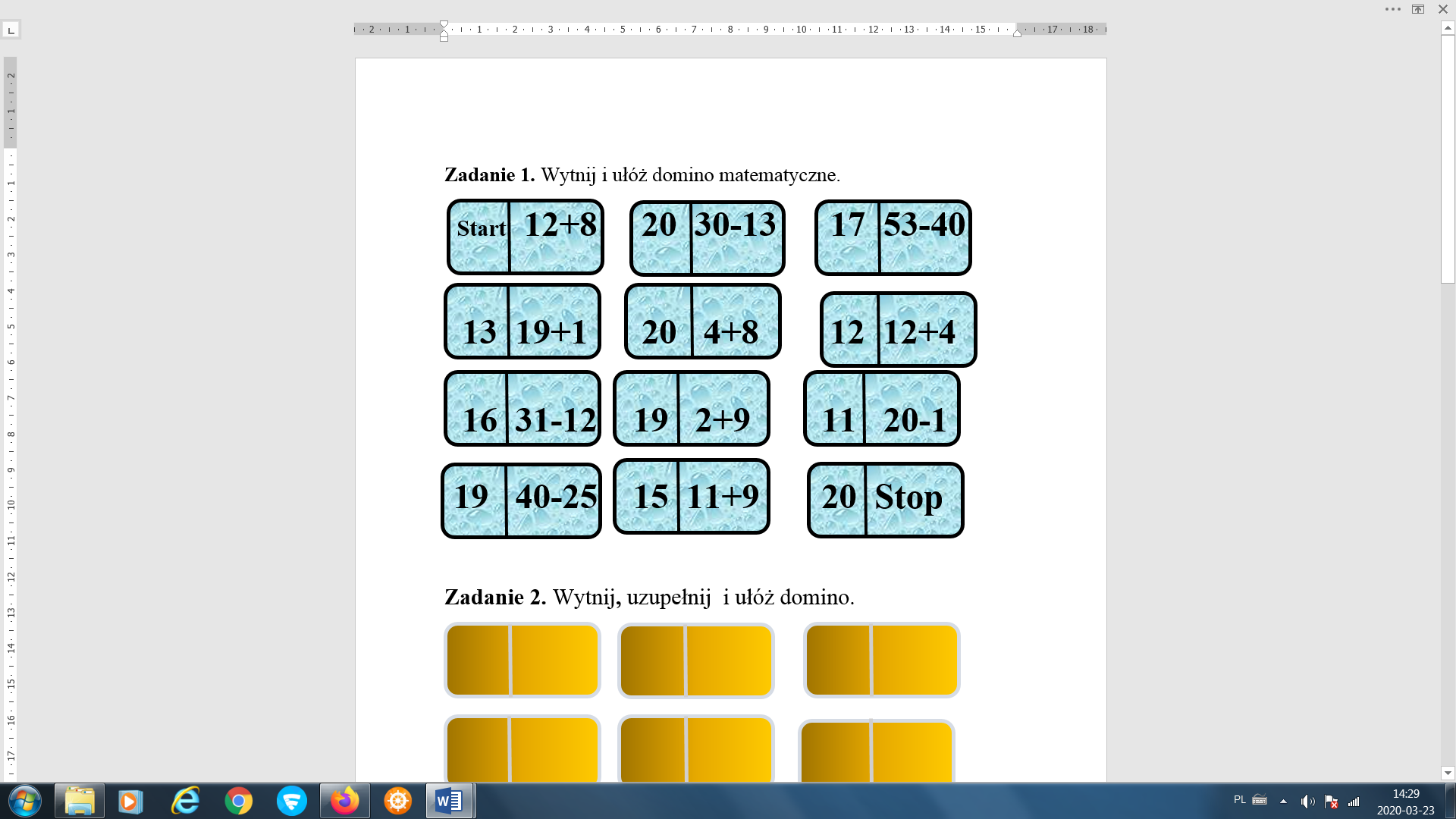 Teraz sam przygotuj własne domino (zad. 2)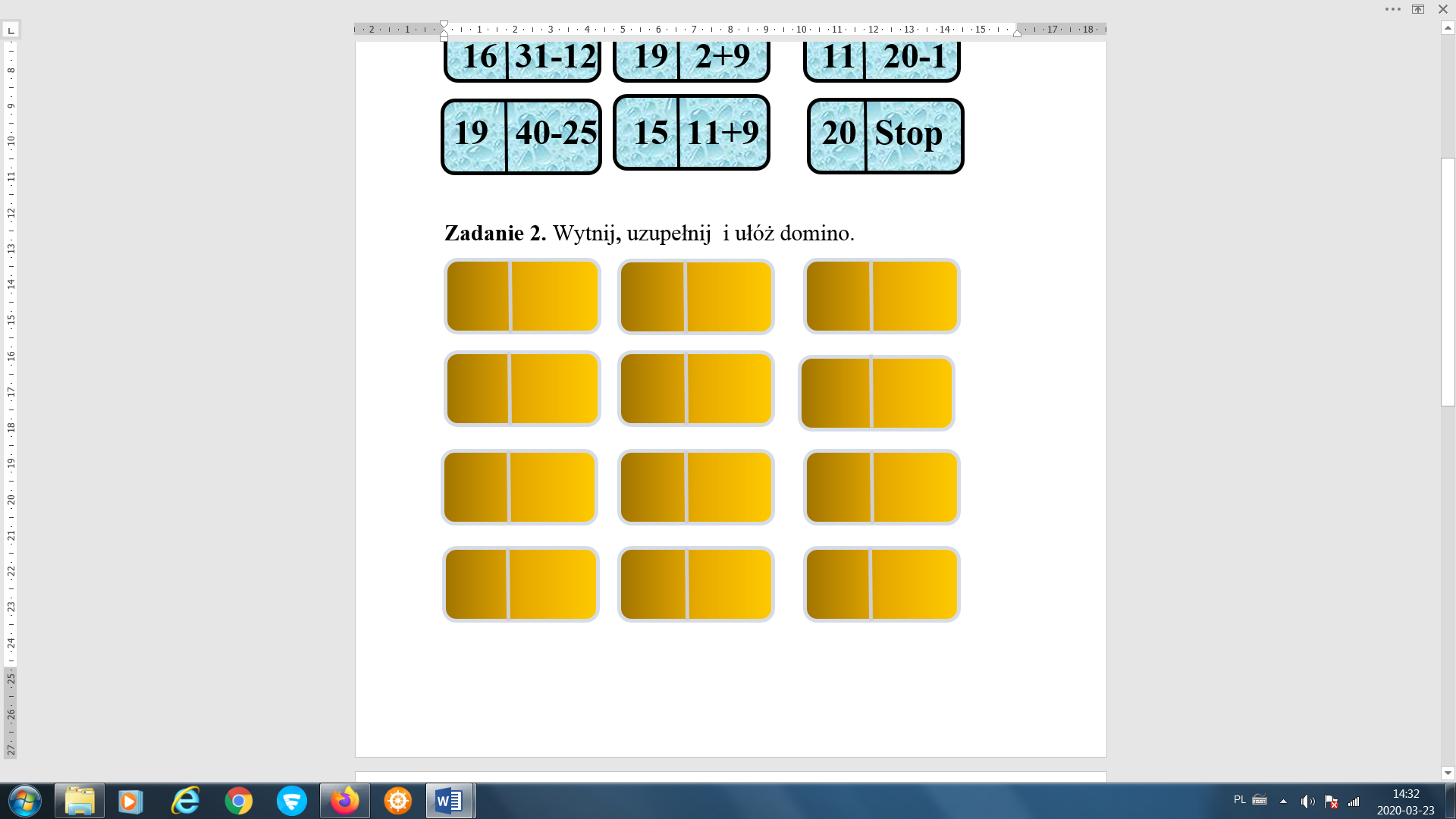 Teraz wykonaj ćwiczenia ze stron internetowych. (poproś Rodziców aby otworzyli Ci podane strony)https://learningapps.org/1601700https://learningapps.org/8309373https://learningapps.org/2289278https://learningapps.org/1171290Powodzenia!!!